Mór Városi Önkormányzat Polgármestere22/2020. (IV.29.) határozataa FEJÉRVÍZ Zrt. részére vagyonkezelésbe átadott ivóvíz- és szennyvízellátást biztosító víziközmű vagyontárgyak (Felsődobos vízmű) műszaki fejlesztési (beruházási) munkáiról szóló beszámolórólA Kormány által 40/2020. (III. 11.) Korm. rendelettel kihirdetett veszélyhelyzetre tekintettel, a katasztrófavédelemről és a hozzá kapcsolódó egyes törvények módosításáról szóló 2011. évi CXXVIII. törvény 46. § (4) bekezdésében foglaltak alapján a képviselő-testület hatáskörében eljárva az alábbi döntést hozom:A FEJÉRVÍZ Zrt. részére vagyonkezelésbe átadott ivóvíz- és szennyvízellátást biztosító víziközmű vagyontárgyak (Felsődobos vízmű) műszaki fejlesztési (beruházási) munkáiról szóló – a határozat mellékletét képező - beszámolót megismertem és az abban foglaltakat tudomásul vettem.2019. évben a Mór – Felsődobos vízművel kapcsolatosan a FEJÉRVÍZ Zrt. által elvégzett értéknövelő beruházás értéke: bruttó 91.127 Ft, az eszközök után elszámolt értékcsökkenés: 116.717 Ft, a tárgyévi értékcsökkenés terhére fel nem használt összeg: 25.589 Ft, míg az eszközpótlásra felhasználható összeg halmozott összege 442.248 Ft.Felkérem a Jegyzőt, hogy döntéséről a FEJÉRVÍZ Zrt.-t, mint Vagyonkezelőt értesítse.Határidő: 2020.05.15.Felelős: jegyző (városfejlesztési és -üzemeltetési Iroda)	Fenyves Péter	Dr. Kovács Zoltán	polgármester	jegyző22/2020. (IV.29.) határozat melléklete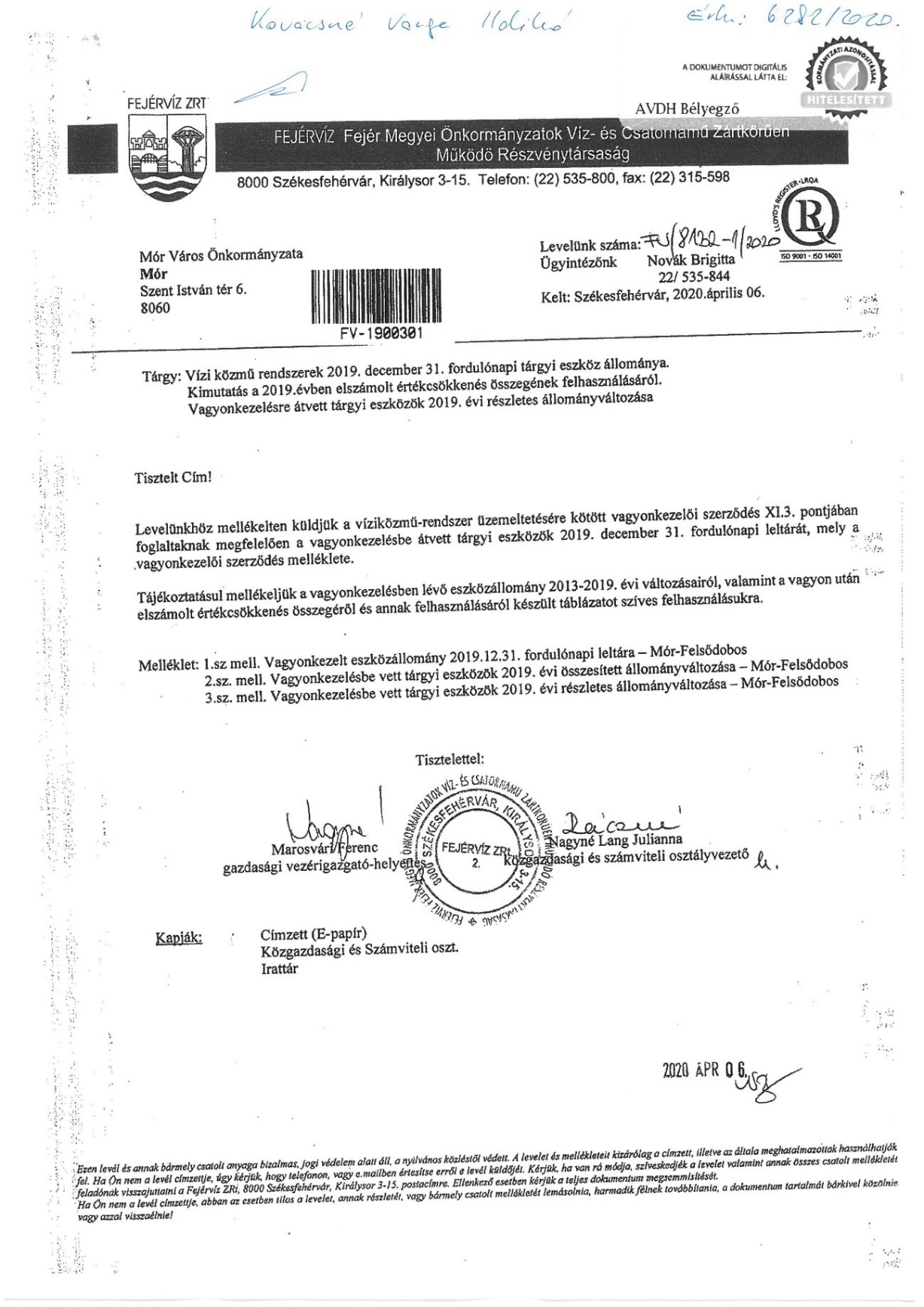 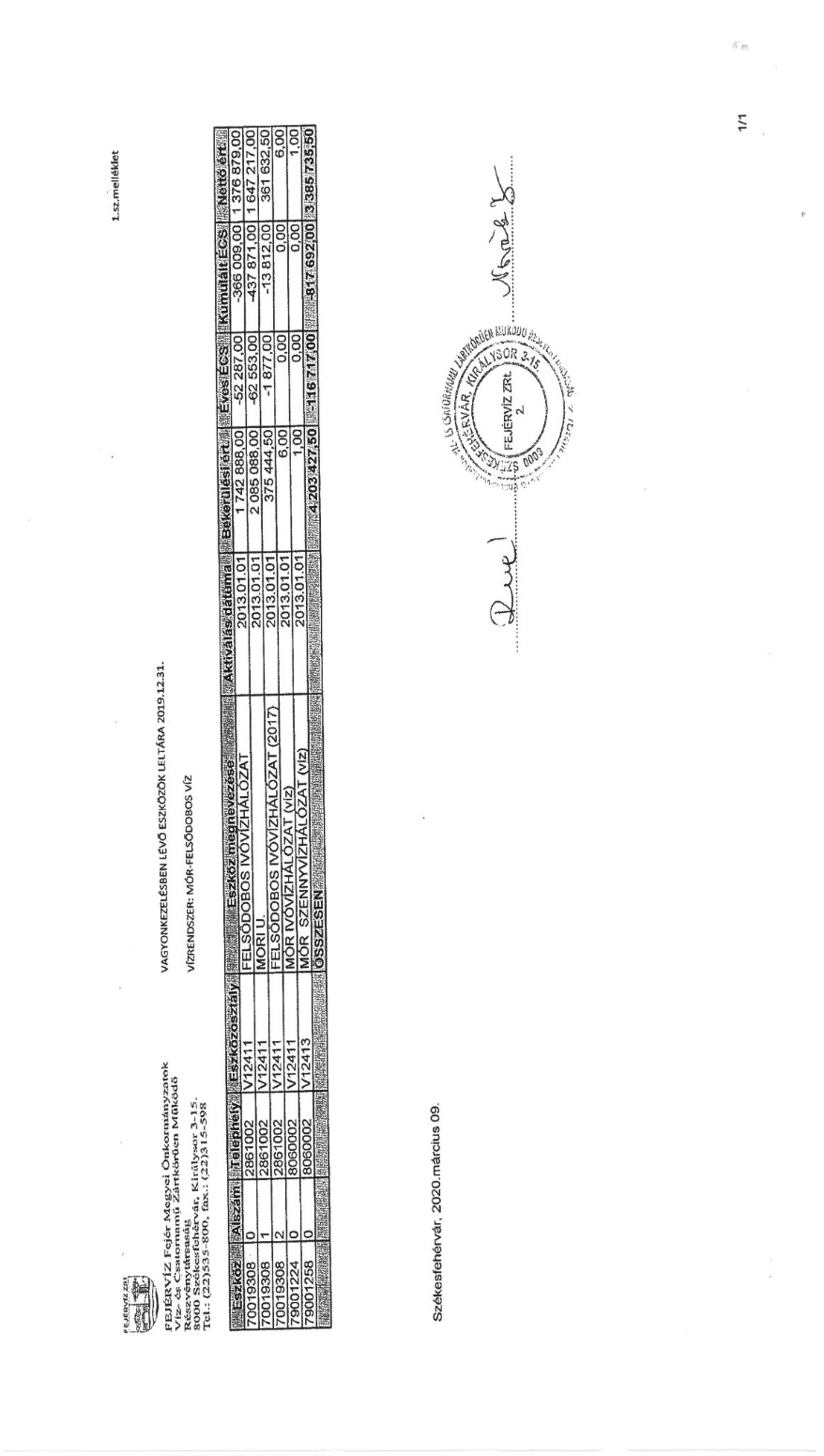 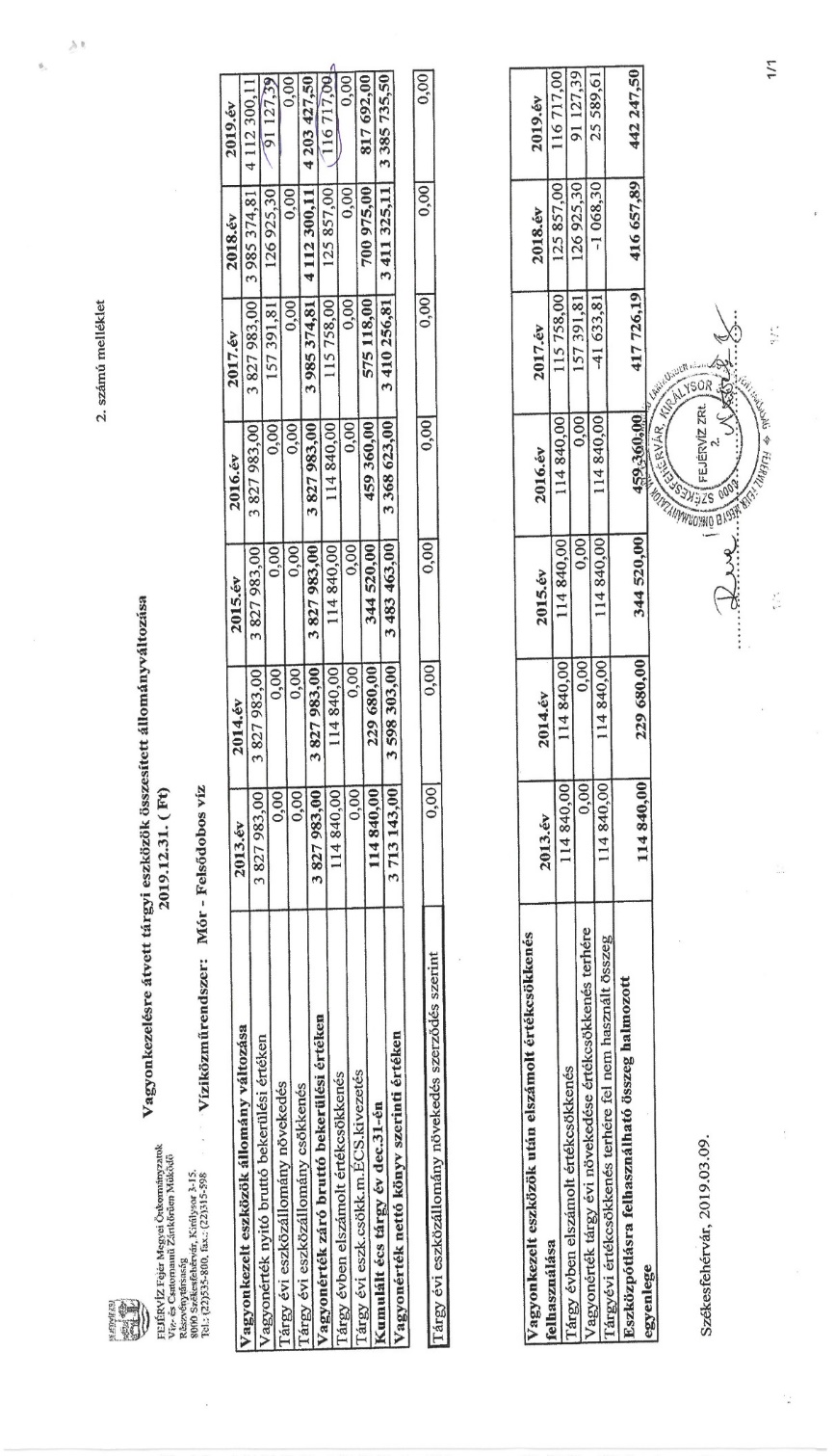 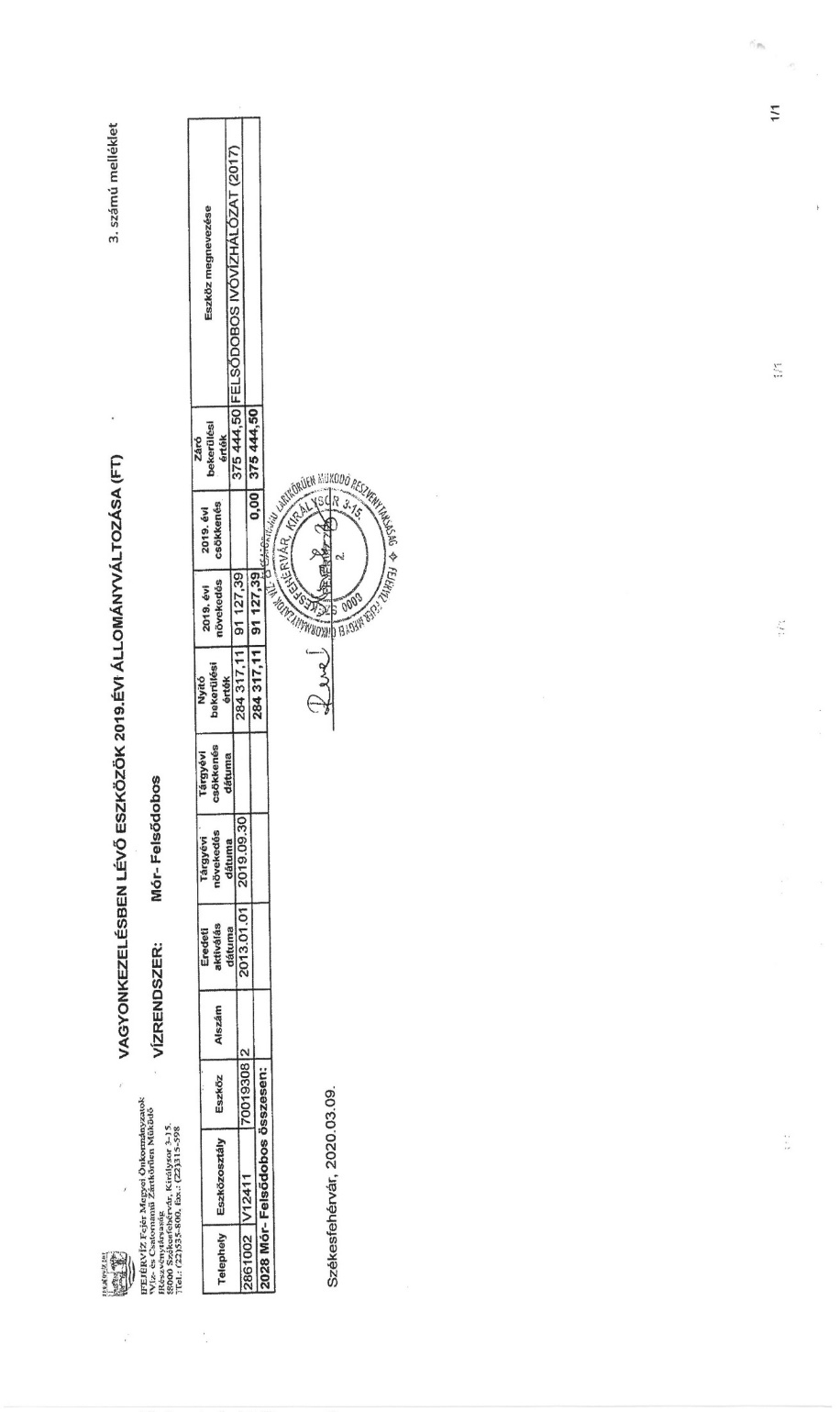 